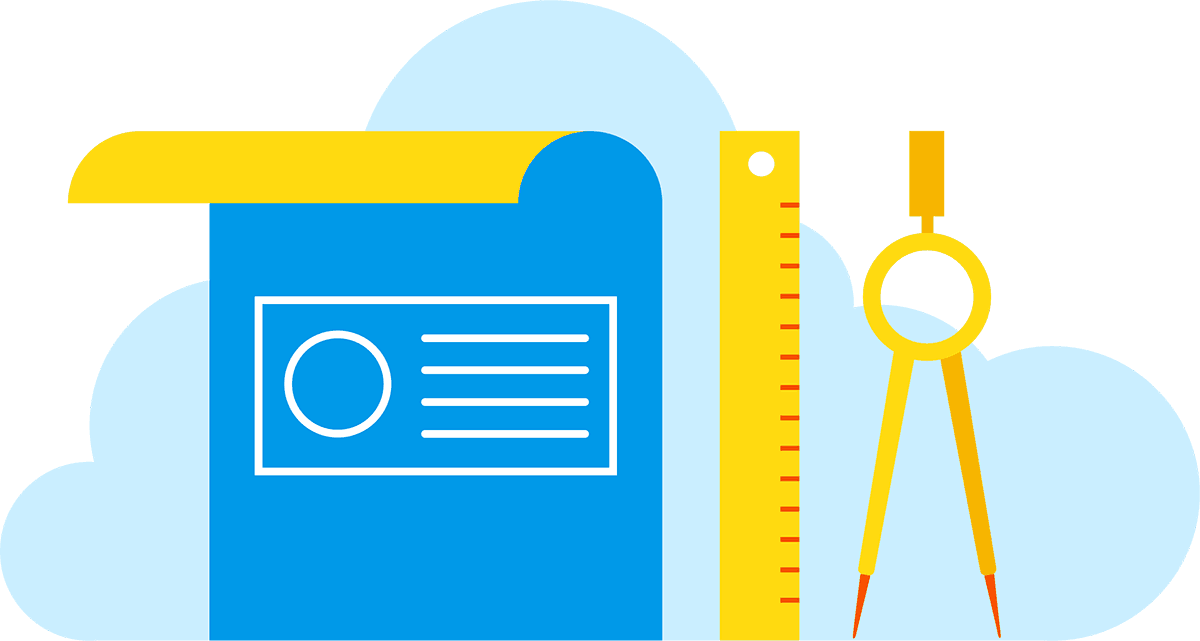 Manny Villalpando - PrincipalFavorite DrinkGreen or black unsweetened iced teaFavorite Food/RestaurantMexican, steak burritosFavorite ScentVanillaFavorite ColorBlackInteresting Fact About YouIn my freetime, I love mountain biking and doing DIY projects with my son. My incredible wife and 3 dogs love to join us whenever possible. 